Зональный конкурс пианистов «Юные дарования» 2014г.1 марта 2014 г. в Лесниковской детской музыкальной школе состоялся зональный (межмуниципальный) конкурс пианистов «Юные дарования». В нем приняли участие 54 исполнителя из 11 детских музыкальных школ Кетовского методического объединения. Выступления прошли по 2 номинациям: «Сольное исполнение»» - 44 участника и «Фортепианный ученический ансамбль» - 10 участников.Исполнителей оценивало жюри в составе: Ярошевская Нина Евгеньевна – преподаватель фортепиано КМК, Самойленко Наталья Анатольевна – преподаватель фортепиано КМК, председатель Кушвид Владимир Николаевич – зав. фортепианного отдела КМК, заслуженный работник культуры РФ.По положению конкурса, уровень требований для исполнителей соответствовал федеральным государственным стандартам предпрофессиональной программы «фортепиано». Для младших групп обязательным являлось исполнение конкретно заданных полифонии и этюда, а так же пьесы кантиленного характера. Для средней и старшей групп обязательным было исполнение произведения  крупной формы. Судя по результатам, все участники качественно справились с поставленной задачей.Белозерскую детскую школу искусств представляли трое обучающихся музыкального отделения (преподаватель С.А. Кондратова), которые выступили  в номинации «Сольное исполнение», став дипломантами конкурса «Юные дарования». В младшей группе (7-8 лет) дебютировала  обучающаяся 2 класса  Богданова Настя.  В первой средней группе диплом получила   обучающаяся 5 класса Кондратова Ксюша. Во второй средней группе выступила обучающаяся по  предпрофессиональной общеобразовательной программе   Кайгородцева  Юлия, которая уже в восьмой раз представляет  Белозерский район на  конкурсе юных  пианистов. Несмотря на усложненность требований удалось сохранить количественный состав конкурсантов и повысить их образовательный уровень.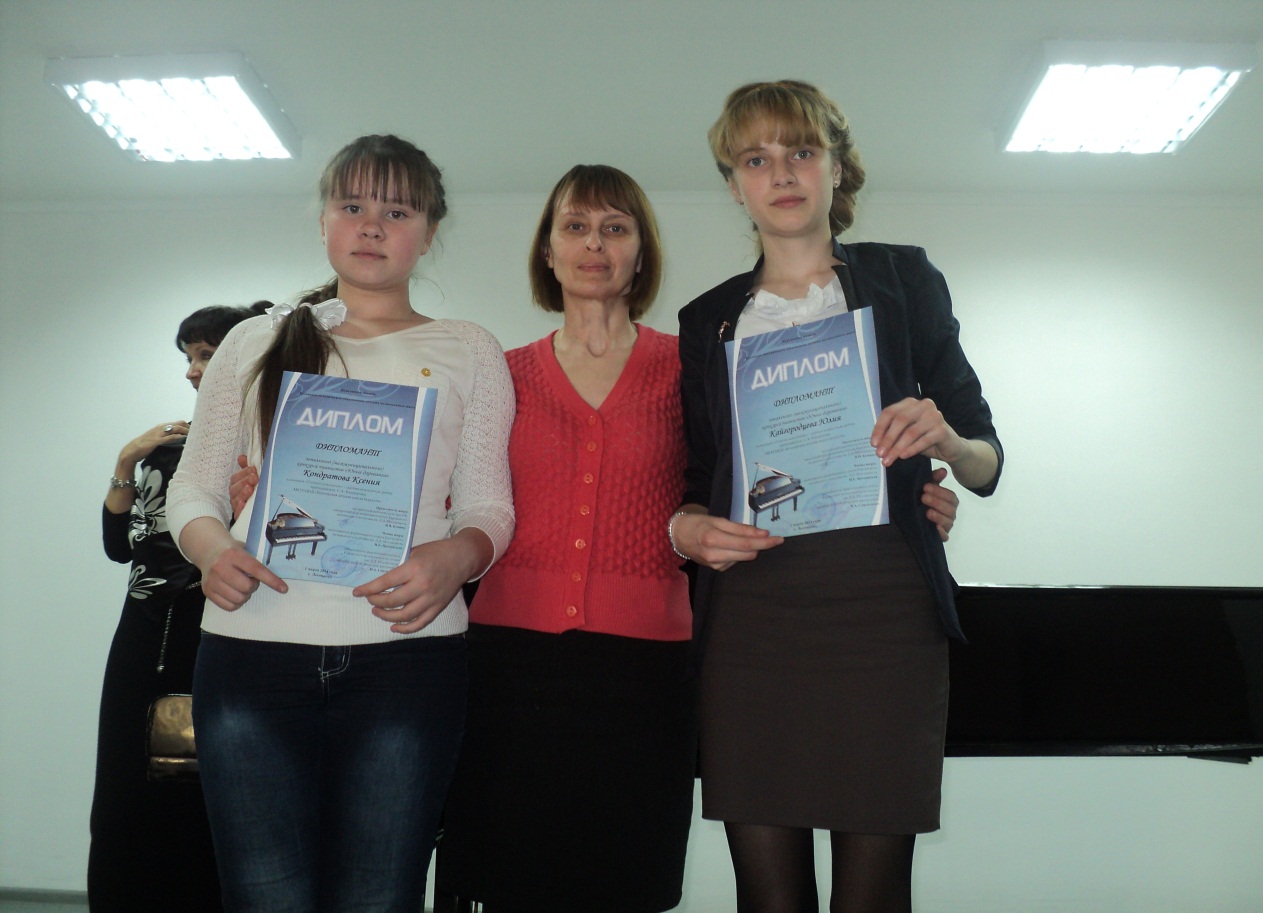 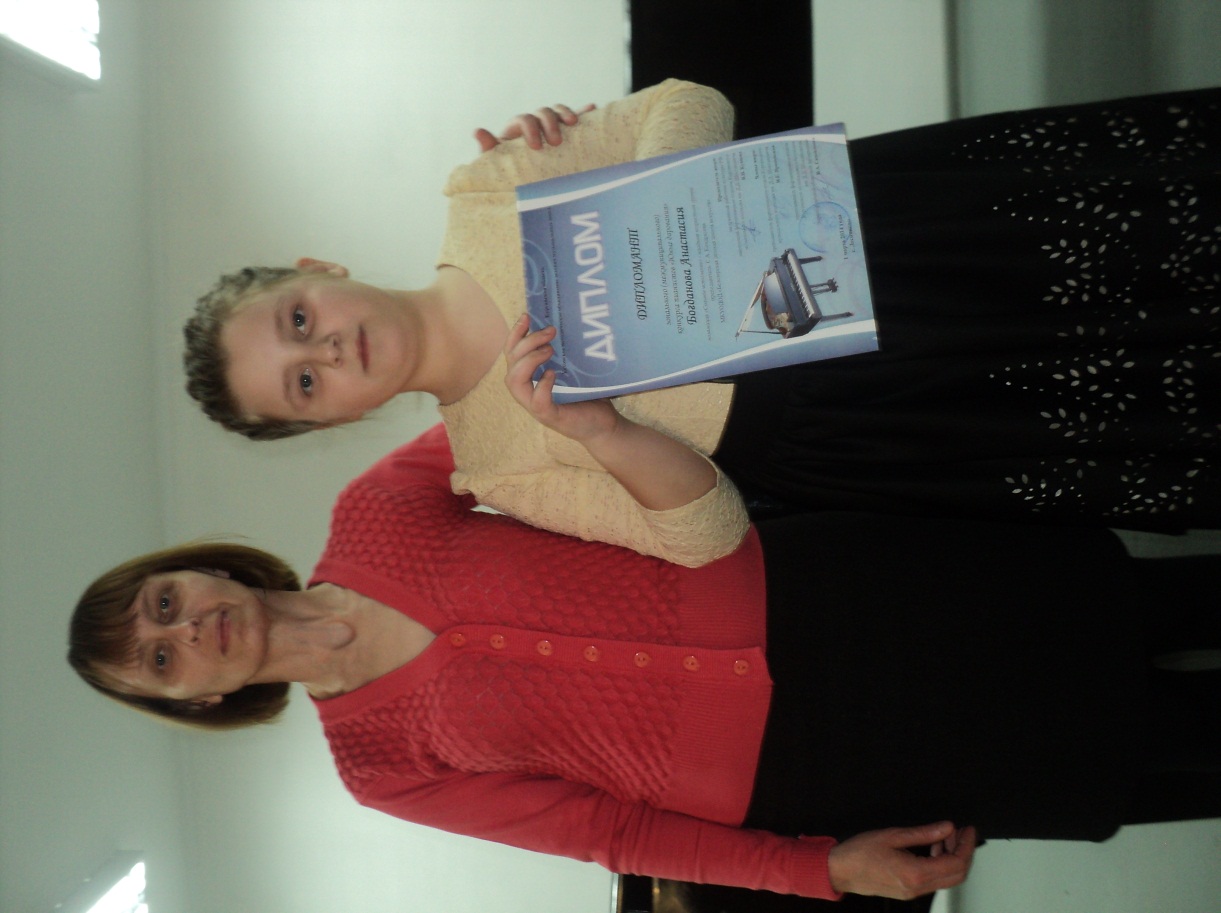 